Dyddiad cyhoeddi: 9 Mawrth 2022Cais Rhyddid Gwybodaeth Rydyn ni’n ysgrifennu atoch i ymateb i'r Cais Rhyddid Gwybodaeth a wnaethoch. Mae eich cais wedi cael ei ystyried yn unol â gofynion y Ddeddf Rhyddid Gwybodaeth a’n Polisi Rheoli Data a Gwybodaeth.Atebion i’ch CwestiynauStrwythur y sefydliad a dadansoddiad llawn o’ch adran Adnoddau Dynol yn ôl teitl h.y. Nifer y cyfarwyddwyr, rheolwyr, Partneriaid Busnes Adnoddau Dynol ac ati, felly 1 x cyfarwyddwr, 3 x rheolwr, 4 x HRBP ac ati Mae copi PDF o strwythur sefydliadol yr Adran Adnoddau Dynol wedi’i atodi i’n e-bost ymateb, sy’n cynnwys y wybodaeth sydd ei hangen. Rhyw a grŵp oedran pob person sy’n meddiannu’r rhain h.y. HRBP, Benyw, 18-25Mae’r wybodaeth hon wedi’i heithrio rhag cael ei datgelu o dan Adran 2 Deddf Rhyddid Gwybodaeth (2000) - ‘gwybodaeth bersonol’. Mae’r esemptiad hwn yn cynnwys data personol trydydd partïon pan fyddai cydymffurfio â chais yn mynd yn groes i unrhyw un o egwyddorion GDPR y DU. Er mwyn defnyddio’r eithriad hwn, rhaid i ni gyfeirio at GDPR y DU gan nad yw egwyddorion diogelu data wedi’u hamlinellu yn y Ddeddf Rhyddid Gwybodaeth.Mae’r wybodaeth y gofynnir amdani yma yn ddata personol fel y diffinnir gan GDPR y DU. Mae data personol yn wybodaeth sy’n ymwneud ag unigolyn: y gellir eu hadnabod o’r wybodaeth dan sylw; neuy gellir eu hadnabod yn anuniongyrchol o’r wybodaeth honno ar y cyd â gwybodaeth arallMae GDPR y DU yn darparu rhestr anghyflawn o ddynodwyr a allai fod yn wybodaeth bersonol. Yn benodol, mae gwefan Swyddfa'r Comisiynydd Gwybodaeth yn nodi ‘does dim rhaid i chi wybod enw rhywun er mwyn gallu eu hadnabod yn uniongyrchol, gall cyfuniad o ddynodwyr eraill fod yn ddigon i adnabod yr unigolyn’. Maent yn parhau: ‘...wrth ystyried a yw gwybodaeth yn ‘ymwneud’ ag unigolyn, mae angen i chi ystyried amrywiaeth o ffactorau, gan gynnwys cynnwys y wybodaeth, y pwrpas yr ydych yn ei phrosesu ac effaith neu effaith debygol y prosesu hwnnw ar yr unigolyn... Os na allwch adnabod unigolyn yn uniongyrchol o’r wybodaeth, yna mae angen i chi ystyried a yw’r unigolyn yn dal yn adnabyddadwy. Dylech ystyried y wybodaeth yr ydych yn ei phrosesu ynghyd â’r holl ddulliau sy’n rhesymol debygol o gael eu defnyddio gennych chi neu gan unrhyw berson arall i adnabod yr unigolyn hwnnw’.Fel y dangosir yn y siart sefydliadol a ddarparwyd, mae adran Adnoddau Dynol TrC yn dîm bach o ugain aelod o staff, ac mae aelodau o’r adran yn amlwg ar lwyfannau cyfryngau cymdeithasol fel rhan o’u rôl i recriwtio pobl newydd i’n sefydliad. Wrth edrych ar y rhain ochr yn ochr â phroffiliau cyfryngau cymdeithasol cyhoeddus staff TrC, gallai’r set ddata hon ddatgelu pwy yw aelodau o’r tîm. O’r herwydd, mae’r set ddata hon yn debygol o ddatgelu pwy yw’r unigolion dan sylw yn anuniongyrchol.Mae rhagor o wybodaeth am yr eithriad hwn ar gael yma:Pryd allwn ni wrthod cais am wybodaeth? | ICOBeth yw data personol? | ICOBand cyflog pob aelod o staff, h.y. Rheolwr Adnoddau Dynol, band cyflog 35-45kMae band cyflog pob aelod o staff yn yr adran Adnoddau Dynol wedi’i amlinellu yn y siart sefydliadol a ddarparwyd, ac eithrio aelodau staff ar secondiad nad ydynt yn perthyn i’n strwythur bandiau. Dyma ein bandiau cyflog: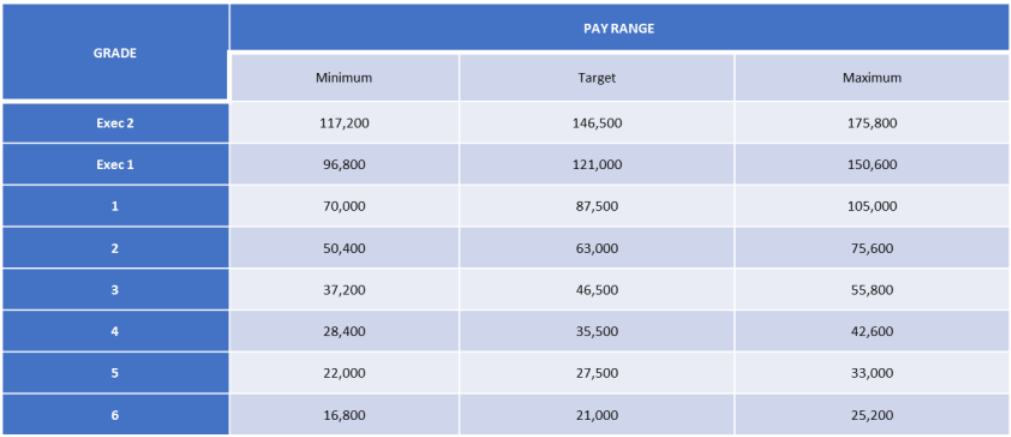 Nifer y swyddi gwag a hysbysebwyd yn fewnol ac yn allanol yn yr adran yn ystod y 3 blynedd diwethafEdrychwch ar y daenlen o’r enw ‘Ymgeiswyr, Cyfweliadau ac Athreuliad’ sydd wedi’i hatodi i’n e-bost ymateb, lle mae’r wybodaeth hon ar gael ar gyfer mis Ebrill 2021-presennol. Mae ein canllawiau cadw data yn ei gwneud yn ofynnol i ni gadw’r wybodaeth hon am gyfnod o ddeuddeg mis yn unig, felly nid oes gennym wybodaeth i’w rhannu ar gyfer 2020 - Ebrill 2021. Rhwng 2018 a 2020, cafodd y broses recriwtio ei rhoi ar gontract allanol i ddarparwr allanol, ac roedd gwybodaeth sy’n ymwneud â recriwtio ar gyfer y cyfnod hwn hefyd yn amodol ar gyfnod cadw o ddeuddeg mis ar ôl i’r contract ddod i ben. O’r herwydd, nid yw gwybodaeth ar gyfer y cyfnod hwn ar gael chwaith. Nifer y swyddi gwag a lenwyd yn fewnol ac yn allanol yn yr adran yn ystod y 3 blynedd diwethafYn unol â Ch4, cyfeiriwch at y daenlen o’r enw ‘Ymgeiswyr, Cyfweliadau ac Athreuliad’ sydd ynghlwm wrth ein e-bost ymateb.Nifer yr ymgeiswyr fesul swydd wag wedi’u rhannu yn ôl rhyw, oedran.Yn unol â Ch4, cyfeiriwch at y daenlen o’r enw ‘Ymgeiswyr, Cyfweliadau ac Athreuliad’ sydd ynghlwm wrth ein e-bost ymateb. Nid yw TrC yn casglu data sy’n ymwneud ag oedran a rhyw ein hymgeiswyr er mwyn sicrhau proses ddethol deg. Er bod gennym enwau’r ymgeiswyr hyn ar gofnod ar gyfer yr amserlen a amlinellwyd yn Ch4, nid yw ychwaith yn briodol i ni eu hadolygu a rhagdybio rhywedd.Nifer yr ymgeiswyr fesul swydd wag a roddwyd ar restr fer ar gyfer cyfweliad, wedi’u rhannu yn ôl rhyw, oedran.Yn unol â Ch4, cyfeiriwch at y daenlen o’r enw ‘Ymgeiswyr, Cyfweliadau ac Athreuliad’ sydd ynghlwm wrth ein e-bost ymateb. Nid yw TrC yn casglu data sy’n ymwneud ag oedran a rhyw ein hymgeiswyr er mwyn sicrhau proses ddethol deg. Er ein bod wedi cofnodi enwau’r ymgeiswyr hyn, nid yw’n briodol i ni eu hadolygu a rhagdybio rhywedd.Nifer y cyn-aelodau o’r lluoedd arfog sydd wedi gwneud cais am swyddi gwag a’r nifer sydd wedi llwyddo i gyrraedd rhestr fer a’r nifer a benodwydNid yw TrC yn cadw’r wybodaeth hon. Mae ein cynllun gwarantu cyfweliad i gyn-filwyr yn gymhelliant diweddar ac mae ein systemau mewnol wrthi’n cael eu diweddaru i gynnwys maes neu derm y gellir chwilio amdanynt i ddarparu’r wybodaeth hon yn y dyfodol. Ni allwn ddarparu amserlen ar gyfer cyflawni hyn. Nifer yr ymgeiswyr a gafodd eu cyfweld ar gyfer swyddi wedi’u dadansoddi yn ôl rhyw, oedran.Yn unol â Ch4, cyfeiriwch at y daenlen o’r enw ‘Ymgeiswyr, Cyfweliadau ac Athreuliad’ sydd ynghlwm wrth ein e-bost ymateb. Nid yw TrC yn casglu data sy’n ymwneud ag oedran a rhyw ein hymgeiswyr er mwyn sicrhau proses ddethol deg. Er ein bod wedi cofnodi enwau’r ymgeiswyr hyn, nid yw’n briodol i ni eu hadolygu a rhagdybio rhywedd. Nodwn fod y cwestiwn hwn yn gopi o C7.Nifer yr ymgeiswyr llwyddiannus a benodwyd i swydd yn yr adran wedi’u dadansoddi yn ôl rhyw ac oedran. Cyfeiriwch at y daenlen o’r enw ‘Ymgeiswyr, Cyfweliadau ac Athreuliad’, lle mae nifer yr ymgeiswyr llwyddiannus a benodwyd wedi’i amlinellu ar gyfer yr amserlen a amlinellir yn ein hateb i C4. Am y rhesymau a amlinellwyd yn C1, nid ydym wedi amlinellu oedran a rhyw yr ymgeiswyr llwyddiannus gan fod hyn yn debygol o ddynodi aelodau o’r Adran Adnoddau Dynol yn anuniongyrchol.Rhyw ac oedran y paneli cyfweld ar gyfer yr holl swyddi gwagYn unol â Ch1.Niferoedd athreuliad yr adran Adnoddau Dynol yn y 3 blynedd diwethaf wedi’u dadansoddi yn ôl rhyw ac oedranYn unol â Ch4, cyfeiriwch at y daenlen o’r enw ‘Ymgeiswyr, Cyfweliadau ac Athreuliad’ sydd ynghlwm wrth ein e-bost ymateb.[Parhad]Gobeithio y bydd yr wybodaeth hon yn ddefnyddiol i chi. Yn gywir,  Trafnidiaeth Cymru